ANEXO18/05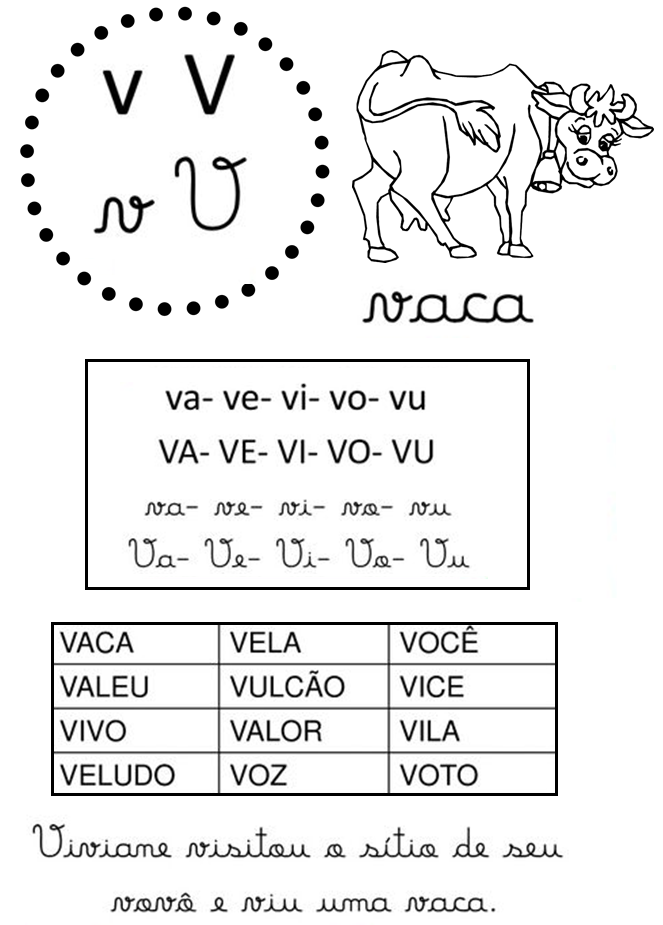 